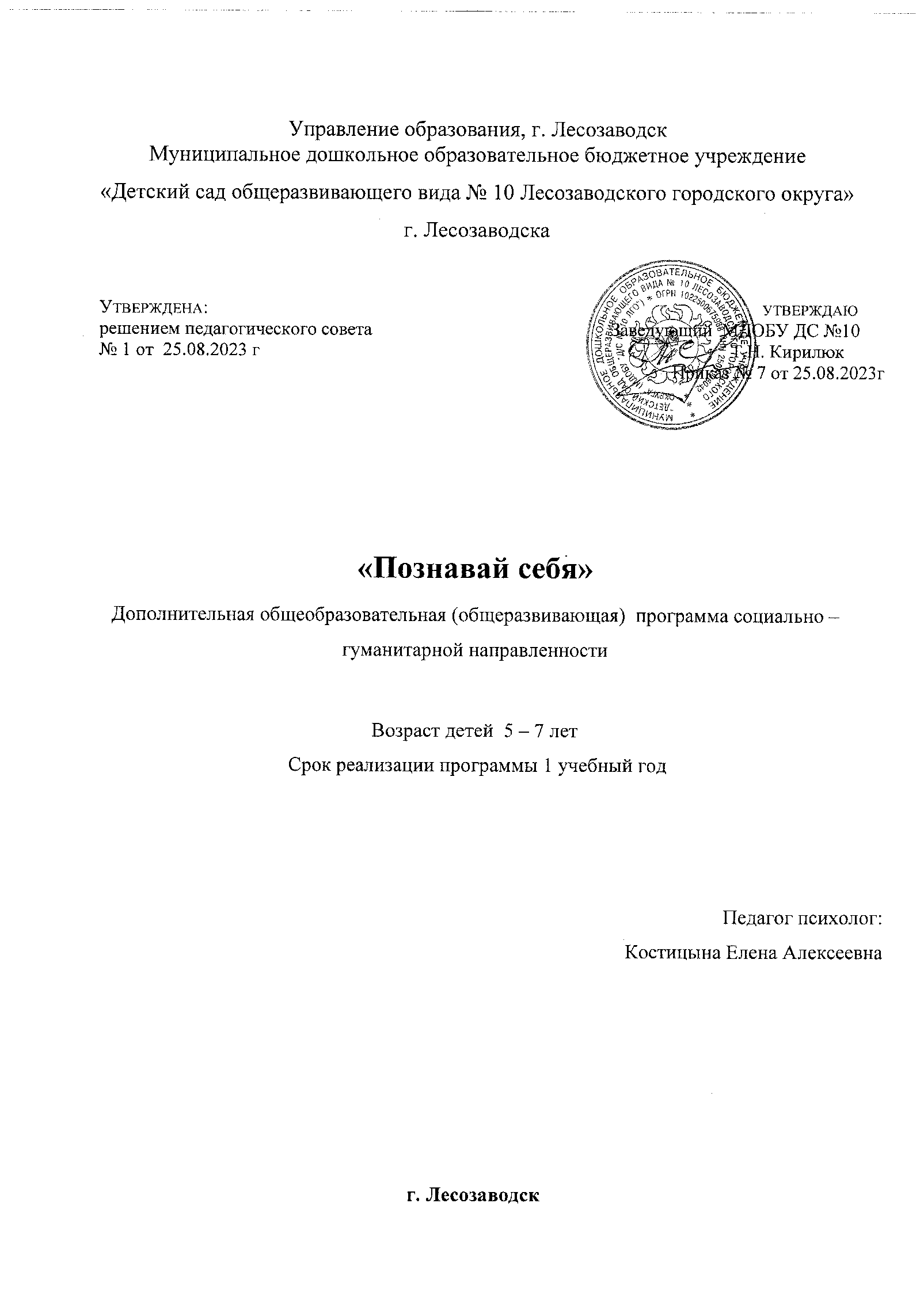 1. ОСНОВНЫЕ ХАРАКТЕРИСТИКИ ПРОГРАММЫ1.1 Пояснительная запискаДополнительная  общеобразовательная  общеразвивающая программа  социально-гуманитарной направленности «Познавай себя» разработана в соответствии с нормативно – правовыми документами:- Федеральный закон РФ «Об образовании в Российской Федерации» от 29.12.2012г. № 273-ФЗ;- Приказ Министерства просвещения РФ от 09 ноября 2018 г. № 196 «Об утверждении Порядка организации и осуществлении образовательной деятельности по дополнительным общеобразовательным программам»; - Постановление Главного государственного санитарного врача РФ от 28.01.2021 № 2 «Гигиенические нормативы и требования к обеспечению безопасности и безвредности для человека факторов среды обитания»                                                                                                           - Устав МДОБУ.Актуальность программы.Задача дошкольного образования в соответствии с требованиями ФГОС – сохранность и укрепление физического и психического здоровья ребенка. Один из современных подходов в решении этой задачи - использование в работе педагогом-психологом возможностей комнаты психологической разгрузки.Современные дошкольники порой загружены не меньше взрослых. Посещая детский сад, различные кружки  они получают большое количество информации, устают физически и эмоционально. Состояние детей во многом зависит от ритма их жизни, который в образовательной организации задается режимом дня.В последние годы в системе дошкольного воспитания и обучения стала прослеживаться тенденция к интеллектуальному развитию ребенка. При этом развитию эмоциональной сферы часто уделяется недостаточное внимание. Как справедливо указывали Л. С. Выготский и А. В. Запорожец, только согласованное функционирование этих двух систем ― эмоциональной сферы и интеллекта, их единство могут обеспечить успешное выполнение любых форм деятельности.Умственное развитие ребенка тесным образом связано с особенностями мира его чувств и переживаний. Маленькие дети часто находятся в «плену эмоций», поскольку еще не могут управлять своими чувствами, что приводит к импульсивности поведения, осложнениям в общении со сверстниками и взрослыми.Всем известно, что дети эгоцентричны, поэтому так важно научить ребенка смотреть на ситуацию с позиции своего собеседника. Обучая ребенка «взгляду со стороны», мы тем самым помогаем ему по- другому взглянуть на себя, по-иному  оценить собственные мысли, чувства и поведение. Так ребенок получает возможность более полно и адекватно выразить себя через общение.Однако ни для кого не секрет, что лучший друг для современного ребенка ― это телевизор или компьютер, а любимое занятие ― просмотр мультиков или компьютерные игры. Дети стали меньше общаться не только со взрослыми, но и друг с другом. А ведь живое человеческое общение существенно обогащает жизнь детей, раскрашивает яркими красками сферу их ощущений. Современные дети стали менее отзывчивыми к чувствам других. Они не всегда способны осознавать и контролировать свои эмоции, а это приводит к импульсивности поведения. Поэтому так актуальна и важна работа, направленная на развитие эмоциональной сферы.               Направленность программы: социально - гуманитарная.Язык программы – государственный язык РФ – русскийУровень освоения: базовый.Отличительные особенности  программы.       Программа направлена:- на создание условий развития ребенка, открывающих возможности для его гармоничного личностного развития на основе сотрудничества со взрослыми и сверстниками; - на создание развивающей образовательной среды, которая представляет собой систему условий социализации и индивидуализации детей.  Программа  ориентирована на:- охрану и укрепление физического и психического здоровья детей, в том числе их эмоционального благополучия;- создание благоприятных условий развития детей в соответствии с их возрастными и индивидуальными особенностями и склонностями;- обеспечение вариативности и разнообразия воспитания и развития с учетом образовательных потребностей и способностей детей;- формирование развивающей и предметно-пространственной среды, соответствующей возрастным, индивидуальным, психологическим и физиологическим особенностям детей.Адресат программы: дополнительная общеобразовательная общеразвивающая программа «Познавай себя» рассчитана на детей старшего дошкольного возраста обоих полов (5-6 лет) МДОБУ Д/С № 10 ЛГО, с низким уровнем эмоционально-волевой сферы.         Организация образовательного процесса.Занятия проходят в помещении группы и в кабинете психолога.   Предусматривается как групповая работа (15 чел.), так и работа подгруппами по 5 человек. Набор производится на основании желания детей и их родителей (законных представителей) детей, посещающих детский сад. Сроки и освоение программы:  решением педагогического совета ежегодно устанавливается срок реализации программы «Познавай себя» с  начала  сентября по  31 мая, т.е. в течение учебного года.Объем реализации программы – 72 часа.Срок реализации программы – 1 год.Занятия проводятся  - 2 раза в неделю.1.2 Цель и задачи программы Цель программы: Развитие эмоционального интеллекта детей 5-6 лет посредством игр и психологических упражнений.Задачи программы. Воспитательные: 1. Воспитание  у детей культуры поведения, эмоциональной восприимчивости, отзывчивости. 2. Воспитание   положительной самооценки по отношению к себе и  результатам своей деятельности.Развивающие: 1. Развитие  психических  функций ребёнка, через  совершенствование    моторики  и  эмоциональной сферы. 2. Развитие познавательных и психических процессов — восприятия,     памяти, внимания, воображения.Обучающие: 1.Обучать  умению управлять своими эмоциями, чувствами (коррекция     механизмов психологической защиты; агрессии, негативизма, страха, тревожности). 2. Обучать способам снятия психического напряжения (релаксация, приемы   арт - терапии, переключение внимания и т.д)1.3 Содержание  программыУчебный планСОДЕРЖАНИЕ ПРОГРАММЫ.Раздел 1 «Эмоциональная сфера человека»Тема: «Человек и его настроение» Теория: Познакомить детей друг с другом. Ввести их в тему, заинтересовать, подготовить к разговору о себе и о своих чувствах. Практика: Снятие психоэмоционального напряжения.Тема: «Радость»Теория: Развитие эмоциональной сферы, выражение актуальных эмоций.Практика: Снятие психоэмоционального напряжения.Тема: «Грусть»Теория: Развитие эмоциональной сферы, выражение актуальных эмоцийПрактика: Снятие психоэмоционального напряжения.Тема: «Страх»Теория: Обогащение опыта детей в распознавании эмоций.Практика: Выражение эмоций и    преодоление страха.Тема: «Лабиринты для непослушных страхов детей»Практика: Выражение эмоций и преодоление страха6.Тема: «Удивление»Теория: Обогащение опыта детей в распознавании эмоций. Практика: Снятие напряжения. Создание ситуации успеха.Тема: «Злость»Теория: Гармонизация эмоционального состояния, сенсорная стимуляцияПрактика: Проработка психологических проблем у агрессивных детей.Раздел 2 «Профилактика и коррекция эмоционального состояния дошкольников» Тема: «День рождения Газетного человечка»Практика: Снятие напряжения, распознавание  эмоцийТема: «Дракончики»Практика: Снятие напряжения, создание ситуации успеха.Тема: «Жадность»Теория: Изучение чувства жадностиПрактика: Профилактика и коррекция чувства жадности.Тема: «Необитаемый остров»Практика: Снятие напряжения, создание ситуации успеха.Тема: «Фото галерея»Практика: Гармонизация эмоциональной сферы, развитие воображения и творчества.Тема: «Волшебные превращения»Теория: Познание внутреннего мира ребёнка.Практика: Снятие напряжения, выражение эмоцийРаздел 3 «Развитие коммуникативных навыков дошкольников»Тема: «Наши чувства»Теория: Создание ситуации успехаПрактика: Снятие напряжения.                                                                                                     Тема: «Я хочу дружить»Теория: Коррекция страха общенияПрактика: Совершенствование коммуникативных навыков.                                                                                Тема: «Автопортрет» Практика: Рефлексия, подведение итогов.1.4.Планируемы результаты Личностные результаты.1.Воспитанники существенно повысят культуру поведения, будут эмоционально восприимчивы и отзывчивы.2. Будут уметь  контролировать самооценку по отношению к себе и результатам своей деятельности. Метапредметные результаты:1. Обучающиеся приобретут навыки совершенствования моторики и эмоциональной сферы.      2.У обучающихся будут развиты познавательные и психические процессы – восприятие,      память, внимание, воображение.Предметные результаты:1.Обучающиеся будут управлять своими эмоциями, чувствами (коррекция механизмов психологической защиты: агрессии, негативизма, страха, тревожности).2. Обучающиеся  будут знать способы снятия психического напряжения, обладать навыками самоорганизации.  2. Организационно - педагогические условия2.1. Условия реализации программы. Материально-техническое обеспечениеДля проведения занятий  в кабинете есть музыкальный центр, диски с расслабляющей музыкой, мягкие пуфики с гранулами, вертикальный аквариум с рыбками, проектор «цветовые пятна», сухой дождь, «светящиеся нити» («звёздный дождь»), тактильные домики,  кинетический песок  «Песочная терапия», раскраски анти- стресс. Все это направлено на решение следующих задач: - развитие познавательной активности; - стимуляция сенсорных процессов; -коррекция психоэмоционального состояния (преодоление замкнутости, застенчивости,агрессивности, снятие мышечного и эмоционального напряжения); - повышение мотивации; - облегчение социальной адаптации. Учебно-методическое обеспечение:- Методики изучения уровня познавательного развития и общих  способностей воспитанников;- Методики изучения эмоционально-волевой сферы воспитанников;- Методики изучения личностной сферы воспитанников;- Методики изучения межличностных отношений;- Психологическая помощь дошкольнику Н.Г.Яковлева. – СПб.: Валери СПД;  М.: ТЦ Сфера;- Практикум по детской психокоррекции: игры, упражнения, техники О.Н.Истратова. – Ростов н/Д: Феникс.2.2 Оценочный материал и формы аттестации.Диагностика эмоционального - личностного  развития детей.2.3. Методические материалыПриемы и методы организации учебно-воспитательного процесса:Словесный (устное изложение, беседа, рассказ, чтение);Наглядный (показ иллюстрации, наблюдение, показ (выполнение) педагогом, работа по образцу и др.);Практический (точное отражение переживания, чувства, эмоции собеседника с демонстрацией их понимания и принятия, уподобление, отождествление себя с другим человеком, перенесение человеком себя на место, в ситуацию другого человека. сопереживание, понимание другого на уровне чувств, переживание тех же эмоциональных состояний, которые испытывает другой человек; осознание того, как он воспринимается партнером по общению, способность к самоанализу психических состояний, действий, поступков).Методы:Беседы;Объяснения;Разыгрывание сценок;Проблемные ситуации и др.Формы:Социальные ситуацииИндивидуальные задания;Придумывание историй;Беседы - диалоги;Формы контроля:Беседа; Наблюдение;Объяснения;Практический контроль детей.2.4.  Календарный учебный график.СПИСОК  ЛИТЕРАТУРЫВаськова О.Ф., Политыкина А.А. Сказко-терапия как средство развития речи детей дошкольного возраста. – СПб., 2011Епанчинцева О.Ю. Роль песочной терапии в развитии эмоциональной сферы детей дошкольного возраста. – СПб., 2010Короткова Л.Д. Арт-терапия для дошкольного и младшего школьного возраста. – СПб., 2001Копытин А.И., Свистовская Е.Е. Арт-терапия детей и подростков. – М., 2007Копытин А.И. Теория и практика арт-терапии. – СПб., 2007Капская А.Ю., Мирончик Т. Л. Подарки фей. Развивающая сказкотерапия для детей.-СПб., 2006.Киселёва М.В. Арт-терапия в работе с детьми. – СПб., 2008Кузуб Н.В. Осипук Э.И.  В гостях у песочной феи. – СПб., 2011Лебедева Л.Д. Практика арт-терапии: подходы, диагностика.- СПб., 200310.Мардер Л. Цветной мир. – М., 200711.Микляева Н.В., Толстикова С.Н. Сказко-терапия в ДОУ и семье.-М.,2010.12.Малахова А.Н. Небесное путешествие. Программа игротерапии для дошкольников. – СПб., 2008 13.А.А.Воронова «Арт –терапия для дошкольников,2021г. 14.Киселева М.В. — «Арт-терапия в работе с детьми»2018г.
15. Грабенко Т.Н. — «Коррекционные, развивающие и адаптирующие игры»,2017г.16.Цивилева К.И «Арт терапия эмоциональных нарушений у старших  дошкольников». Магистерская диссертация.2017гИнтернет- ресурсыhttp://www.parents.ru/article/skazkoterapiyaНазвание разделов, темыКоличество часовКоличество часовКоличество часовФорма аттестации/ контроляФорма аттестации/ контроляНазвание разделов, темыОбщее  Теория    Практика Беседа, диагностика  А.М.Прихожан «Нарисуй себя».Раздел 1«Эмоциональная сфера человека»«Человек и его настроение»312Беседа, диагностика  А.М.Прихожан «Нарисуй себя».«Радость»624Беседа,  диагностика  «Цвет радости».Беседа,  диагностика  «Цвет радости».«Грусть»624Беседа,  диагностика  «Рисунок в круге», оценка графических заданий.Беседа,  диагностика  «Рисунок в круге», оценка графических заданий.«Страх»624Беседа,  диагностика рисунков, проективная методика А.И.Захарова «Мои страхи».Беседа,  диагностика рисунков, проективная методика А.И.Захарова «Мои страхи».«Удивление»624Беседа,  оценка  и   рисунков, графического задания.Беседа,  оценка  и   рисунков, графического задания.«Злость»624Беседа,  методика  диагностики «Кактус», «Несуществующее животное».Беседа,  методика  диагностики «Кактус», «Несуществующее животное».Раздел 2 «Профилактика и коррекция эмоционального состояния дошкольников»«День рожденияГазетного человечка»211Беседа,  диагностика «Цвета настроения».Беседа,  диагностика «Цвета настроения».«Дракончики»211Беседа, наблюдения.Беседа, наблюдения.Жадность»624Методика определения нравственных качеств,  Г.А.УрунтаеваМетодика определения нравственных качеств,  Г.А.Урунтаева«Необитаемый остров»312Игра.Игра.«Фото-галерея»312Выставка работВыставка работ«Волшебные превращения»413Выставка детских работ, оценка фантазии, воображения.Раздел 3«Развитие коммуникативных навыков дошкольников»«Весёлые ладошки»413Выставка детских работ, оценка фантазии, воображения.«  Я хочу дружить»514Беседа, наблюдения.Беседа, наблюдения.«Наши чувства514Беседа, наблюдения.Беседа, наблюдения.«Автопортреты»514Выставка детских работ, оценка фантазии, воображения.Выставка детских работ, оценка фантазии, воображения.722250№п/пНазвание  методикиЦель методики1.Тест тревожности (Теммл Р., Дорки М., Амен В.)Исследовать тревожность ребёнка по отношению к ряду типичных для него жизненных ситуаций, характер его взаимоотношений со сверстниками и взрослыми в семье, детском саду.2.Тест «Дом-дерево-человек» (Дж. Бук)Выявление особенностей личностного развития детей от 3 до 7 лет.3.Графическая методика «Кактус»Выявление особенностей личностного развития детей4.Методика  Захаров А.И.Выявлению тревожности и страхов.5.Проективный тест Л. Дюсс «Сказка»Выявление эмоционально-личностных особенностей и проблем детей.6.Методика «Картинки»Выявить склонность ребёнка к агрессивному поведению.7.Методика "Выбери нужное лицо»Диагностика эмоционально- волевой сферы.8.Методика «Лесенка»Определение уровня самооценки.9 «Скрининг-обследование психологической готовности ребёнка к началу школьного обучения» по Н. Семаго, М. СемагоДиагностика познавательной сферы10Анкета для родителей Выявление тревожного ребёнка.Этапы образовательного процессаЭтапы образовательного процесса1 годПродолжительность учебного года, неделяПродолжительность учебного года, неделя36Количество учебных днейКоличество учебных дней72Продолжительность учебных периодов1 полугодие01.09.2023 – 31.12.2023Продолжительность учебных периодов2 полугодие09.01 2024 – 31.05.2024Возраст детей, лет5 – 6Продолжительность занятия, часПродолжительность занятия, час25-30 минутРежим занятийРежим занятий2 раза/нед.Годовая учебная нагрузка, часГодовая учебная нагрузка, час72